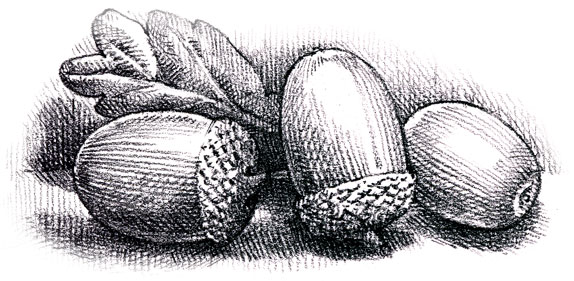 Agenda for the meeting to be held onThursday 19th May 2022 at 6.30 p.m.at The Parish Community CentreAppointment of Chair Appointment of Vice-ChairMinutes of the meeting held on 17th March 2022.Appointment of officers for 2022/23 (2020 appointments for information)	YLCA: 	Cllrs A. Pestell and T. SingletonPPPF:  	Cllrs A. Pestell and T. SingletonCPRE:  	Cllr A. PestellInfinis:  	Cllrs A. Whitehead/A. PestellBanks: 	Cllrs N. Armitage /A. PestellAnnual Assembly and AGM 2021/22Crowedge Play AreaPlanning ApplicationsFinance 	Accounts 2021/22 and end of financial year balancesCorrespondenceAny other businessDate and time of next meeting:  	Thursday 21st July at 6.30 p.m. at the Parish Community Centre, 	Sheffield Road, Victoria HD9 7TP.   